Қысқа мерзімді сабақ  жоспарыБөлімнің атауы: «Жасөспірім және заң»Бөлімнің атауы: «Жасөспірім және заң»Бөлімнің атауы: «Жасөспірім және заң»Мектеп: «Шәкәрім атындағы №1 орта мектебі»Мектеп: «Шәкәрім атындағы №1 орта мектебі»Мектеп: «Шәкәрім атындағы №1 орта мектебі»Күні:Күні:Күні:Мұғалімнің аты-жөні: Сулейменова Б. А.Мұғалімнің аты-жөні: Сулейменова Б. А.Мұғалімнің аты-жөні: Сулейменова Б. А.Сынып: 8                   Пәні: қазақ тіліСынып: 8                   Пәні: қазақ тіліСынып: 8                   Пәні: қазақ тіліҚатысқандар: Қатыспағандар:Қатыспағандар:Сабақтың тақырыбыСабақтың тақырыбыӨзге елдер тәжірибесіӨзге елдер тәжірибесіӨзге елдер тәжірибесіӨзге елдер тәжірибесіОсы сабақта қол жеткізілетін оқу мақсаттары (оқу бағдарламасына сілтеме)Осы сабақта қол жеткізілетін оқу мақсаттары (оқу бағдарламасына сілтеме)8.2.7.1.Ғаламтор, энциклопедия, газет-журналдар, оқулықтардан алынған деректерді дәлел ретінде қолдану, авторына сілтеме жасау8.2.7.1.Ғаламтор, энциклопедия, газет-журналдар, оқулықтардан алынған деректерді дәлел ретінде қолдану, авторына сілтеме жасау8.2.7.1.Ғаламтор, энциклопедия, газет-журналдар, оқулықтардан алынған деректерді дәлел ретінде қолдану, авторына сілтеме жасау8.2.7.1.Ғаламтор, энциклопедия, газет-журналдар, оқулықтардан алынған деректерді дәлел ретінде қолдану, авторына сілтеме жасауСабақ мақсаттарыСабақ мақсаттарыБарлық оқушылар орындай алады: Ғаламтор, энциклопедия, газет-журналдар, оқулықтардан алынған деректерді дәлел ретінде қолдана отырып, авторына сілтеме жасайдыБарлық оқушылар орындай алады: Ғаламтор, энциклопедия, газет-журналдар, оқулықтардан алынған деректерді дәлел ретінде қолдана отырып, авторына сілтеме жасайдыБарлық оқушылар орындай алады: Ғаламтор, энциклопедия, газет-журналдар, оқулықтардан алынған деректерді дәлел ретінде қолдана отырып, авторына сілтеме жасайдыБарлық оқушылар орындай алады: Ғаламтор, энциклопедия, газет-журналдар, оқулықтардан алынған деректерді дәлел ретінде қолдана отырып, авторына сілтеме жасайдыСабақ мақсаттарыСабақ мақсаттарыОқушылардың көпшілігі орындай алады:Ғаламтор, энциклопедия, газет-журналдар, оқулықтардан алынған деректердің авторына сілтеме жасай отырып, дәйексөздерді орынды қолданадыОқушылардың көпшілігі орындай алады:Ғаламтор, энциклопедия, газет-журналдар, оқулықтардан алынған деректердің авторына сілтеме жасай отырып, дәйексөздерді орынды қолданадыОқушылардың көпшілігі орындай алады:Ғаламтор, энциклопедия, газет-журналдар, оқулықтардан алынған деректердің авторына сілтеме жасай отырып, дәйексөздерді орынды қолданадыОқушылардың көпшілігі орындай алады:Ғаламтор, энциклопедия, газет-журналдар, оқулықтардан алынған деректердің авторына сілтеме жасай отырып, дәйексөздерді орынды қолданадыСабақ мақсаттарыСабақ мақсаттарыКейбір оқушылар орындай алады:Жоба жұмыстарында авторға сілтеме жасай отырып, талқылайды. Кейбір оқушылар орындай алады:Жоба жұмыстарында авторға сілтеме жасай отырып, талқылайды. Кейбір оқушылар орындай алады:Жоба жұмыстарында авторға сілтеме жасай отырып, талқылайды. Кейбір оқушылар орындай алады:Жоба жұмыстарында авторға сілтеме жасай отырып, талқылайды. Бағалау критерийіБағалау критерийіМақалаларды сілтеме арқылы таба алады;Ғаламтордан, энциклопедиялардан қажетті ақпарат таба алады;Авторына сілтеме жасай алады;Келтірілген аргументтерінің сайтына, авторларына сілтеме жасай алады.Мақалаларды сілтеме арқылы таба алады;Ғаламтордан, энциклопедиялардан қажетті ақпарат таба алады;Авторына сілтеме жасай алады;Келтірілген аргументтерінің сайтына, авторларына сілтеме жасай алады.Мақалаларды сілтеме арқылы таба алады;Ғаламтордан, энциклопедиялардан қажетті ақпарат таба алады;Авторына сілтеме жасай алады;Келтірілген аргументтерінің сайтына, авторларына сілтеме жасай алады.Мақалаларды сілтеме арқылы таба алады;Ғаламтордан, энциклопедиялардан қажетті ақпарат таба алады;Авторына сілтеме жасай алады;Келтірілген аргументтерінің сайтына, авторларына сілтеме жасай алады.Тілдік мақсатТілдік мақсатПәнге қатысты сөздік қор мен терминдер:Жасөспірім, заң, заман талабы, тәрбие Пәнге қатысты сөздік қор мен терминдер:Жасөспірім, заң, заман талабы, тәрбие Пәнге қатысты сөздік қор мен терминдер:Жасөспірім, заң, заман талабы, тәрбие Пәнге қатысты сөздік қор мен терминдер:Жасөспірім, заң, заман талабы, тәрбие Тілдік мақсатТілдік мақсатҚұндылықтарға баулуҚұндылықтарға баулуҰлттық тәрбиені, отбасы құндылықтарын  дәріптеуҰлттық тәрбиені, отбасы құндылықтарын  дәріптеуҰлттық тәрбиені, отбасы құндылықтарын  дәріптеуҰлттық тәрбиені, отбасы құндылықтарын  дәріптеуПәнаралық байланысПәнаралық байланысИнформатика Информатика Информатика Информатика АКТ –ны қолдану дағдыларыАКТ –ны қолдану дағдыларыҒаламтордағы дерек көздерімен  жұмыс Ғаламтордағы дерек көздерімен  жұмыс Ғаламтордағы дерек көздерімен  жұмыс Ғаламтордағы дерек көздерімен  жұмыс Алдыңғы білімАлдыңғы білімБалалардың жас ерекшелігіБалалардың жас ерекшелігіБалалардың жас ерекшелігіБалалардың жас ерекшелігіЖоспарЖоспарЖоспарЖоспарЖоспарЖоспарЖоспарланған уақытЖоспарланған жаттығу түрлеріЖоспарланған жаттығу түрлеріЖоспарланған жаттығу түрлеріЖоспарланған жаттығу түрлеріРесурстар Сабақтың басыЫнтымақтастық атмосферасын қалыптастыру.-Абай атамыздың жастарға өсиет етіп жазып қалдырған қаншама өлеңдері, сөздері бар. Бір бірімізге «Абай тілімен» тілек тілейік! (Шеңбер бойымен тілек тілейді) 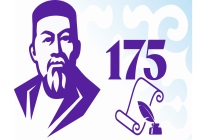 Топқа бөлу. Абай өлеңдерін жалғастыра отырып, топқа бөлінеді. -Жастықтың оты жалындап, Жас жүректе жанған шақ. Талаптың  аты  арындап, Әр қиынға салған шақ –деп Абай атамыз  жастарға үлкен үміт артқан.  «Жасөспірім және заң» бөлімі бойынша  сабағымызды бастайық!«Миға шабуыл» әдісіМақсаты: Слайдта көрсетілген сурет бойынша оқушылар өз  тақырыпты анықтау. Оқушыларға әр түрлі ел  мәдениеттерінің   (қоғамдардан) жасөспірімдерді бейнелейтін бірнеше сурет көрсетемін. Оқушылар бұл тапсырманы орындау үшін өздеріне суреттер таңдай алады. *Оқу мақсатымен, сабақ мақсатымен таныстыру. Жетістік крилерийлерін анықтау.Суреттер арқылы ой талқылап, болжам жасайды.Сабақ тақырыбын ашады.«Ойлан.Жұптас.Талқыла» әдісі Мақсаты: әңгімелесу және ой елегінен өткізу арқылы оқушылардың ойлауы мен іс-әрекеттерін тереңдетуге ықпал ету- Халқымыздың бала тәрбиелеуге ерте заманнан ақ ерекше көңіл бөлгендігі баршаға мәлім. Қазақ халқының  бала тәрбиелеудегі өзге елдерден қандай ерекшеліктері мен ұқсастықтары бар деп ойлайсыңдар?Дескриптор:Ұқсастықтарын анықтайдыЕрекшеліктерін сипаттайдыЫнтымақтастық атмосферасын қалыптастыру.-Абай атамыздың жастарға өсиет етіп жазып қалдырған қаншама өлеңдері, сөздері бар. Бір бірімізге «Абай тілімен» тілек тілейік! (Шеңбер бойымен тілек тілейді) Топқа бөлу. Абай өлеңдерін жалғастыра отырып, топқа бөлінеді. -Жастықтың оты жалындап, Жас жүректе жанған шақ. Талаптың  аты  арындап, Әр қиынға салған шақ –деп Абай атамыз  жастарға үлкен үміт артқан.  «Жасөспірім және заң» бөлімі бойынша  сабағымызды бастайық!«Миға шабуыл» әдісіМақсаты: Слайдта көрсетілген сурет бойынша оқушылар өз  тақырыпты анықтау. Оқушыларға әр түрлі ел  мәдениеттерінің   (қоғамдардан) жасөспірімдерді бейнелейтін бірнеше сурет көрсетемін. Оқушылар бұл тапсырманы орындау үшін өздеріне суреттер таңдай алады. *Оқу мақсатымен, сабақ мақсатымен таныстыру. Жетістік крилерийлерін анықтау.Суреттер арқылы ой талқылап, болжам жасайды.Сабақ тақырыбын ашады.«Ойлан.Жұптас.Талқыла» әдісі Мақсаты: әңгімелесу және ой елегінен өткізу арқылы оқушылардың ойлауы мен іс-әрекеттерін тереңдетуге ықпал ету- Халқымыздың бала тәрбиелеуге ерте заманнан ақ ерекше көңіл бөлгендігі баршаға мәлім. Қазақ халқының  бала тәрбиелеудегі өзге елдерден қандай ерекшеліктері мен ұқсастықтары бар деп ойлайсыңдар?Дескриптор:Ұқсастықтарын анықтайдыЕрекшеліктерін сипаттайдыЫнтымақтастық атмосферасын қалыптастыру.-Абай атамыздың жастарға өсиет етіп жазып қалдырған қаншама өлеңдері, сөздері бар. Бір бірімізге «Абай тілімен» тілек тілейік! (Шеңбер бойымен тілек тілейді) Топқа бөлу. Абай өлеңдерін жалғастыра отырып, топқа бөлінеді. -Жастықтың оты жалындап, Жас жүректе жанған шақ. Талаптың  аты  арындап, Әр қиынға салған шақ –деп Абай атамыз  жастарға үлкен үміт артқан.  «Жасөспірім және заң» бөлімі бойынша  сабағымызды бастайық!«Миға шабуыл» әдісіМақсаты: Слайдта көрсетілген сурет бойынша оқушылар өз  тақырыпты анықтау. Оқушыларға әр түрлі ел  мәдениеттерінің   (қоғамдардан) жасөспірімдерді бейнелейтін бірнеше сурет көрсетемін. Оқушылар бұл тапсырманы орындау үшін өздеріне суреттер таңдай алады. *Оқу мақсатымен, сабақ мақсатымен таныстыру. Жетістік крилерийлерін анықтау.Суреттер арқылы ой талқылап, болжам жасайды.Сабақ тақырыбын ашады.«Ойлан.Жұптас.Талқыла» әдісі Мақсаты: әңгімелесу және ой елегінен өткізу арқылы оқушылардың ойлауы мен іс-әрекеттерін тереңдетуге ықпал ету- Халқымыздың бала тәрбиелеуге ерте заманнан ақ ерекше көңіл бөлгендігі баршаға мәлім. Қазақ халқының  бала тәрбиелеудегі өзге елдерден қандай ерекшеліктері мен ұқсастықтары бар деп ойлайсыңдар?Дескриптор:Ұқсастықтарын анықтайдыЕрекшеліктерін сипаттайдыЫнтымақтастық атмосферасын қалыптастыру.-Абай атамыздың жастарға өсиет етіп жазып қалдырған қаншама өлеңдері, сөздері бар. Бір бірімізге «Абай тілімен» тілек тілейік! (Шеңбер бойымен тілек тілейді) Топқа бөлу. Абай өлеңдерін жалғастыра отырып, топқа бөлінеді. -Жастықтың оты жалындап, Жас жүректе жанған шақ. Талаптың  аты  арындап, Әр қиынға салған шақ –деп Абай атамыз  жастарға үлкен үміт артқан.  «Жасөспірім және заң» бөлімі бойынша  сабағымызды бастайық!«Миға шабуыл» әдісіМақсаты: Слайдта көрсетілген сурет бойынша оқушылар өз  тақырыпты анықтау. Оқушыларға әр түрлі ел  мәдениеттерінің   (қоғамдардан) жасөспірімдерді бейнелейтін бірнеше сурет көрсетемін. Оқушылар бұл тапсырманы орындау үшін өздеріне суреттер таңдай алады. *Оқу мақсатымен, сабақ мақсатымен таныстыру. Жетістік крилерийлерін анықтау.Суреттер арқылы ой талқылап, болжам жасайды.Сабақ тақырыбын ашады.«Ойлан.Жұптас.Талқыла» әдісі Мақсаты: әңгімелесу және ой елегінен өткізу арқылы оқушылардың ойлауы мен іс-әрекеттерін тереңдетуге ықпал ету- Халқымыздың бала тәрбиелеуге ерте заманнан ақ ерекше көңіл бөлгендігі баршаға мәлім. Қазақ халқының  бала тәрбиелеудегі өзге елдерден қандай ерекшеліктері мен ұқсастықтары бар деп ойлайсыңдар?Дескриптор:Ұқсастықтарын анықтайдыЕрекшеліктерін сипаттайдыТаныстырылым, қима қағаздарСабақтың ортасыМағынаны тану С. «Бірлескен жоба» әдісі/«Балық қаңқасы» графикалық органайзеріbaq.kz/kk/regional_media/post/42922  сілтеме бойынша «Жастар TODAY» газетінен мақала оқуға беріледі.Мақаламен толық танысқан соң әр топ   ойларын жинақтап, жалпы ондағы мәселені топ ішінде талқылайды, жаңа ақпараттармен бөліседі.  Топтық жұмыс.«Проблема және проблемадан шығу жолдары» деген топтық жұмыс жасалады.  Әр топ жасөспірім өміріндегі 2-3 ахуалды атап, одан шығатын жолдарды ұсынады. Бұл үшін ғаламтордан түрлі ақпараттар табуға ноутбуктер, энциклопедиялар таратылады. Оқушылар тапқан ақпараттарына, авторларына сілтеме жасай отырып, постер жасайды.Дескриптор:Мақалаларды сілтеме арқылы таба алады;Ғаламтордан, энциклопедиялардан қажетті ақпарат таба алады;Авторына сілтеме жасай алады;Постерде қысқа, жай сөйлемдерді мақсатына қарай қолдана алады.«Кезбе елші» әдісімен әр топтан бір спикер келесі топқа барып,  жұмыстарын қорғайды. «3Қ» әдісі  арықылы кері байланыс жасаладыЖ «Әлем жастары жайында» Оқушылар түрлі мәдениет  қалыптасқан  елдердің жасөспірімдері арасындағы айырмашылықтарын қоршаған ортадағы  жасөспірімдердің өмірлерімен салыстыра отырып, хабарлама жазады. Дескриптор:Тақырыпты шынайы өмірмен байланыстырып, өзіндік көзқарасын анық көрсете алады;Жай сөйлемдердің әр түрін орнымен қолдана алады;Келтірілген аргументтерінің сайтына, авторларына сілтеме жасай алады.      Ф Оқушылар жұпта бір-бірін бағалайды.Бағалау критерийіӘр топтың ішінде бір бағалаушы болады және сол бағалаушы бағалау критерийлері бойынша топ мүшелеріне жеке баға береді. Сонымен қатар, топтық бағалау да болады.Мағынаны тану С. «Бірлескен жоба» әдісі/«Балық қаңқасы» графикалық органайзеріbaq.kz/kk/regional_media/post/42922  сілтеме бойынша «Жастар TODAY» газетінен мақала оқуға беріледі.Мақаламен толық танысқан соң әр топ   ойларын жинақтап, жалпы ондағы мәселені топ ішінде талқылайды, жаңа ақпараттармен бөліседі.  Топтық жұмыс.«Проблема және проблемадан шығу жолдары» деген топтық жұмыс жасалады.  Әр топ жасөспірім өміріндегі 2-3 ахуалды атап, одан шығатын жолдарды ұсынады. Бұл үшін ғаламтордан түрлі ақпараттар табуға ноутбуктер, энциклопедиялар таратылады. Оқушылар тапқан ақпараттарына, авторларына сілтеме жасай отырып, постер жасайды.Дескриптор:Мақалаларды сілтеме арқылы таба алады;Ғаламтордан, энциклопедиялардан қажетті ақпарат таба алады;Авторына сілтеме жасай алады;Постерде қысқа, жай сөйлемдерді мақсатына қарай қолдана алады.«Кезбе елші» әдісімен әр топтан бір спикер келесі топқа барып,  жұмыстарын қорғайды. «3Қ» әдісі  арықылы кері байланыс жасаладыЖ «Әлем жастары жайында» Оқушылар түрлі мәдениет  қалыптасқан  елдердің жасөспірімдері арасындағы айырмашылықтарын қоршаған ортадағы  жасөспірімдердің өмірлерімен салыстыра отырып, хабарлама жазады. Дескриптор:Тақырыпты шынайы өмірмен байланыстырып, өзіндік көзқарасын анық көрсете алады;Жай сөйлемдердің әр түрін орнымен қолдана алады;Келтірілген аргументтерінің сайтына, авторларына сілтеме жасай алады.      Ф Оқушылар жұпта бір-бірін бағалайды.Бағалау критерийіӘр топтың ішінде бір бағалаушы болады және сол бағалаушы бағалау критерийлері бойынша топ мүшелеріне жеке баға береді. Сонымен қатар, топтық бағалау да болады.Мағынаны тану С. «Бірлескен жоба» әдісі/«Балық қаңқасы» графикалық органайзеріbaq.kz/kk/regional_media/post/42922  сілтеме бойынша «Жастар TODAY» газетінен мақала оқуға беріледі.Мақаламен толық танысқан соң әр топ   ойларын жинақтап, жалпы ондағы мәселені топ ішінде талқылайды, жаңа ақпараттармен бөліседі.  Топтық жұмыс.«Проблема және проблемадан шығу жолдары» деген топтық жұмыс жасалады.  Әр топ жасөспірім өміріндегі 2-3 ахуалды атап, одан шығатын жолдарды ұсынады. Бұл үшін ғаламтордан түрлі ақпараттар табуға ноутбуктер, энциклопедиялар таратылады. Оқушылар тапқан ақпараттарына, авторларына сілтеме жасай отырып, постер жасайды.Дескриптор:Мақалаларды сілтеме арқылы таба алады;Ғаламтордан, энциклопедиялардан қажетті ақпарат таба алады;Авторына сілтеме жасай алады;Постерде қысқа, жай сөйлемдерді мақсатына қарай қолдана алады.«Кезбе елші» әдісімен әр топтан бір спикер келесі топқа барып,  жұмыстарын қорғайды. «3Қ» әдісі  арықылы кері байланыс жасаладыЖ «Әлем жастары жайында» Оқушылар түрлі мәдениет  қалыптасқан  елдердің жасөспірімдері арасындағы айырмашылықтарын қоршаған ортадағы  жасөспірімдердің өмірлерімен салыстыра отырып, хабарлама жазады. Дескриптор:Тақырыпты шынайы өмірмен байланыстырып, өзіндік көзқарасын анық көрсете алады;Жай сөйлемдердің әр түрін орнымен қолдана алады;Келтірілген аргументтерінің сайтына, авторларына сілтеме жасай алады.      Ф Оқушылар жұпта бір-бірін бағалайды.Бағалау критерийіӘр топтың ішінде бір бағалаушы болады және сол бағалаушы бағалау критерийлері бойынша топ мүшелеріне жеке баға береді. Сонымен қатар, топтық бағалау да болады.Мағынаны тану С. «Бірлескен жоба» әдісі/«Балық қаңқасы» графикалық органайзеріbaq.kz/kk/regional_media/post/42922  сілтеме бойынша «Жастар TODAY» газетінен мақала оқуға беріледі.Мақаламен толық танысқан соң әр топ   ойларын жинақтап, жалпы ондағы мәселені топ ішінде талқылайды, жаңа ақпараттармен бөліседі.  Топтық жұмыс.«Проблема және проблемадан шығу жолдары» деген топтық жұмыс жасалады.  Әр топ жасөспірім өміріндегі 2-3 ахуалды атап, одан шығатын жолдарды ұсынады. Бұл үшін ғаламтордан түрлі ақпараттар табуға ноутбуктер, энциклопедиялар таратылады. Оқушылар тапқан ақпараттарына, авторларына сілтеме жасай отырып, постер жасайды.Дескриптор:Мақалаларды сілтеме арқылы таба алады;Ғаламтордан, энциклопедиялардан қажетті ақпарат таба алады;Авторына сілтеме жасай алады;Постерде қысқа, жай сөйлемдерді мақсатына қарай қолдана алады.«Кезбе елші» әдісімен әр топтан бір спикер келесі топқа барып,  жұмыстарын қорғайды. «3Қ» әдісі  арықылы кері байланыс жасаладыЖ «Әлем жастары жайында» Оқушылар түрлі мәдениет  қалыптасқан  елдердің жасөспірімдері арасындағы айырмашылықтарын қоршаған ортадағы  жасөспірімдердің өмірлерімен салыстыра отырып, хабарлама жазады. Дескриптор:Тақырыпты шынайы өмірмен байланыстырып, өзіндік көзқарасын анық көрсете алады;Жай сөйлемдердің әр түрін орнымен қолдана алады;Келтірілген аргументтерінің сайтына, авторларына сілтеме жасай алады.      Ф Оқушылар жұпта бір-бірін бағалайды.Бағалау критерийіӘр топтың ішінде бір бағалаушы болады және сол бағалаушы бағалау критерийлері бойынша топ мүшелеріне жеке баға береді. Сонымен қатар, топтық бағалау да болады.Ноутбуктар, флипчарттар,энциклопедиялар baq.kz/kk/regional_media/post/42922   Сабақтың соңыРефлексия. 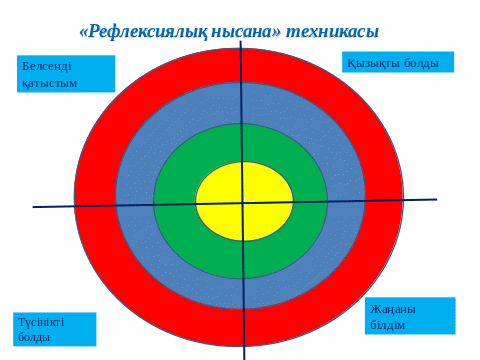 Үйге тапсырма: 5- тапсырма Рефлексия. Үйге тапсырма: 5- тапсырма Рефлексия. Үйге тапсырма: 5- тапсырма Рефлексия. Үйге тапсырма: 5- тапсырма 